5.Hafta 13-14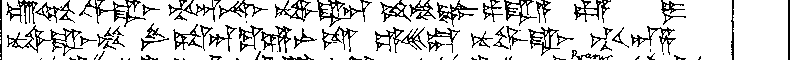 13 Ú-UL-wa-ra-aš TI-an-na-as nu-wa-ra-an am-mu-uk pa-ra-a pa-a-i14 nu-wa-ra-as-mu LÚsa-an-ku-un-ni-is e-es-du nu-wa-ra-as TI-an-za 